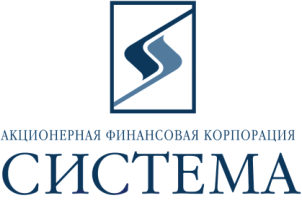 Исх.07/20145 мая 2014г.ТЕХНИЧЕСКОЕ ЗАДАНИЕ НА ПОСТАВКУПредмет закупки – поставка телевизоров (далее по тексту товар) в соответствии с количеством, комплектностью и техническими требованиями, указанными в Таблице №1.Таблица №1Срок поставки –  в течение  5 рабочих дней с даты подписания договора. Условия оплаты – предоплата 50% в течение 5 (Пяти) банковских дней с даты выставления счета, далее оплата по факту поставки товара   в срок не позднее 5 (Пяти) банковских дней с даты поставки товара на основании счета, счета-фактуры и товарно-транспортной накладной. Место поставки - г. Москва, Пречистенка, д. 17/9Технические требования:Товар должен быть новым, не бывшим в употреблении, готовым к подключению и работе. Товар должен быть сертифицирован  и допущен в эксплуатацию на территории РФ. Товар поставляется с полным комплектом документов: технический паспорт, инструкция по эксплуатации, сервисный талон и  иные документы для данного вида товаров, принятых на территории РФ.Обязательные требования к Участнику: Участник должен соответствовать требованиям, предъявляемым законодательством Российской Федерации к лицам, осуществляющим выполнение работ/оказание услуг, являющиеся предметом электронных торгов.Участник должен соответствовать требованию о не проведении ликвидации участника электронных торгов или не проведении в отношении участника электронных торгов процедуры банкротства.Участник должен соответствовать требованию о не приостановлении деятельности участника  электронных торгов в порядке, предусмотренном Кодексом Российской Федерации об административных правонарушениях на день регистрации участника на электронные торги.Участник должен соответствовать требованию об отсутствии у участника электронных торгов задолженности по начисленным налогам, сборам и иным обязательным платежам в бюджеты любого уровня или государственные внебюджетные фонды за прошедший календарный год, размер которой превышает двадцать пять процентов балансовой стоимости активов участника электронных торгов по данным бухгалтерской отчетности за последний завершенный отчетный период, что подтверждается актом сверки, выданным ИФНС о состоянии расчетов с бюджетами всех уровней и внебюджетными фондами за последний отчетный период, с отметкой налогового органа.Участник не должен оказывать влияние на деятельность Заказчика, Организаторов, та также сотрудников и аффилированных лиц. Участник должен работать  на российском рынке не менее трех лет и  соответствовать требованию об отсутствии фактов нарушения обязательств по договорам с ОАО АФК «Система», в том числе фактов задержки поставок товаров/ выполнения работ/ предоставления услуг в течение последнего календарного года.Участник должен действовать и иметь действующие филиалы (агентства, подразделения, представительства, склады) на территории г. Москвы и Московской области.Дополнительные условия:При приеме товара Заказчик проводит контроль качества товара.Предоставление гарантийных обязательств на оборудование не меньше срока предоставления гарантийных обязательств производителем.Требования к обслуживанию и расходам на эксплуатацию – все расходы в рамках гарантийного обслуживания (замена, ремонт) несет Поставщик.Специальные требования. Требования по соответствию нормам сертификации.Товар должен соответствовать нормам ЕС.Порядок формирования цены: цена должна быть указана в российских рублях с НДС 18% и включать в себя все налоги, сборы, таможенные и другие обязательные платежи, а также все расходы на доставку товара до места поставки, Фиксированная цена, полученная в ходе проведения торгов, изменению не подлежит в течение срока действия договора.В течение одного рабочего дня после окончания электронных торгов Участники должны направить по  адресу patrina@sistema.ru, копию коммерческого предложения, поданного в ходе проведения электронных торгов  с указанием  обязательных и основных требований,  заверенное подписью руководителя и печатью компании.В течение пяти рабочих дней после окончания электронных торгов Победитель должен по требованию Заказчика, в случае если он не имеет договорных отношений с Заказчиком, предоставить выписку из ЕГРЮЛ (копия или оригинал).Управляющий директор                                                                        А.В. Никифоров №Наименование  Производитель /маркаДополнительные требования к поставкеЕд. измеренияКол-во Начальная максимальная цена за ед. товара, с НДС, руб.Начальная максимальная сумма торгов, руб. с НДС1телевизорЖК/LED  Samsung UE42F5300Корпус черныйшт.421 270,0085 080,002телевизорЖК/LED  Samsung UE46F5000Корпус черныйшт.426 600,00106 400,00Итого191 480,00